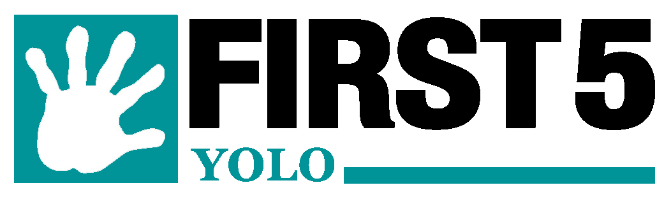 First 5 Yolo COVID-19 Emergency Relief Funding Application Description:First 5 Yolo has established an emergency relief funding application process for agencies serving Yolo County children 0-5, their families, and childcare providers serving essential workers in Yolo County during the COVID-19 pandemic, pursuant to Resolution No. 2020-01: COVID-19 Response, formally adopted by the First 5 Yolo Commission on April 8, 2020. First 5 Yolo will accept applications on an ongoing basis through December 31, 2020 or until allocated funds have been expended.Intent:The intent of emergency relief funding is to rapidly respond to the needs of children prenatal to five and their families in Yolo County during this difficult and unprecedented time, and to support childcare providers, whose ability to ensure the safety and meet the needs of children of essential workers is critical to the community’s ability to respond to the health crisis.Eligibility:Agencies working to support vulnerable children ages 0-5 are eligible to apply for one-time funding up to $2,500, for the purchase of items including but not limited to: essential supplies for children and families and childcare providers, and technological or other expenses related to changing services and work flows during the COVID-19 emergency.Requested funds can only be used to support future purchases and may not be used to supplant allocated funds or recoup funds already expended prior to approval of an application. Additionally, applicants must be registered non-profits, private, or governmental agencies with a valid Tax ID who will provide a copy of their    W-9 prior to receiving payment from First 5 Yolo.Recognition: First 5 Yolo welcomes and encourages funding recipients to share First 5 Yolo information describing First 5 Yolo funded programs and services, as well as other resources available on the First 5 Yolo website (www.first5yolo.org) and/or the First 5 California website (www.first5california.com) to further support children and families. Application: To apply for emergency relief funding, please complete the brief application on Page 2, in its entirety, and submit via email to cfc@first5yolo.org. First 5 Yolo may contact you to discuss your application prior to acceptance or notification of award. First 5 endeavors to respond within 1 week.Sponsorship Application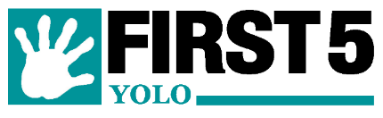 Date of Application:   _______________________Contact Information
Agency (organization): ______________________________________________________________ 
Primary contact name for Agency: ____________________________________________________Phone:___________________ E-mail:__________________________________________________  Address:_________________________________________________________________________ 
Phone:_______________________ E-mail:______________________________________________Type of Business: 	       Non-Profit          Private 	    Government            Other: __________________	Amount Requested (limit of $2,500): ____________________Briefly (one or two sentences) describe your agency’s response to the COVID-19 Pandemic:Briefly describe of how requested funds will be utilized and the population to be served (note: First 5 funding can only be spent in support of children 0-5 and their families living in Yolo County):SignaturePlease sign and date the application below (electronic signature acceptable).  The signing of this application indicates that you have read and agree to First 5 Yolo’s Sponsorship Guidelines.		
					
_________________________________			_______________________	                    Signature						     Date

__________________________________
              Name (printed) and TitleQUESTIONS?  
Contact the First 5 Yolo office at 530-419-2475 or via e-mail:  cfc@first5yolo.org 